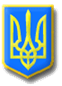 ЛИТОВЕЗЬКА    СІЛЬСЬКА РАДАВОЛОДИМИР-ВОЛИНСЬКОГО РАЙОНУ ВОЛИНСЬКА ОБЛАСТЬП’ятнадцята сесія восьмого скликанняР І Ш Е Н Н ЯВід  10 грудня 2021року                 с.Литовеж                                     №15 /Про  організацію харчування  у загальноосвітніх закладах  громади у II семестрі 2021-2022 н.р. На виконання    Закону України «Про загальну середню освіту» (Відомості Верховної Ради України 1999 р. №28 ст.230; 2014 р. №30, ст..101),законів України «Про освіту», «Про охорону дитинства»,  Закону України №911-УІІІ від 24.12.2015 р. «Про внесення змін до деяких законодавчих актів України»,  постанови Кабінету Міністрів України від 22.11.2004 року № 1591 «Про затвердження норм харчування у навчальних закладах», з метою забезпечення якісним  харчуванням   школярів, Литовезька сільська рада ВИРІШИЛА: 1.Організувати  за кошти органів місцевого самоврядування:- харчування   учнів 1- 11 кл.   із сімей, які отримують допомогу відповідно до Закону України «Про державну соціальну допомогу малозабезпеченим сім’ям», дітей з особливими освітніми потребами, які навчаються у спеціальних і інклюзивних класах, учнів 1-11 класів, батьки яких мобілізовані, демобілізовані, загинули або поранені під час проведення антитерористичної операції, громадян України, які внутрішньо переміщені з тимчасово окупованої території з розрахунку 15.00 грн.(плюс сільськогосподарська продукція) на одну дитину вдень.           - харчування  дітей-сиріт та позбавлених батьківського піклування 1-11 кл. з розрахунку 15.00 грн. (плюс сільськогосподарська продукція) на одну дитину вдень .- харчування дітей напівсиріт та дітей одиноких матерів 1 -11 кл. з розрахунку 15.00 грн. (плюс сільськогосподарська продукція) на одну дитину вдень .	2.Контроль за виконанням даного рішення покласти на постійну комісію з питань бюджету, фінансів та планування соціально-економічного розвитку, інвестицій та міжнародного співробітництва. Сільський голова                                                                   Олена КасянчукРуслан Голодюк